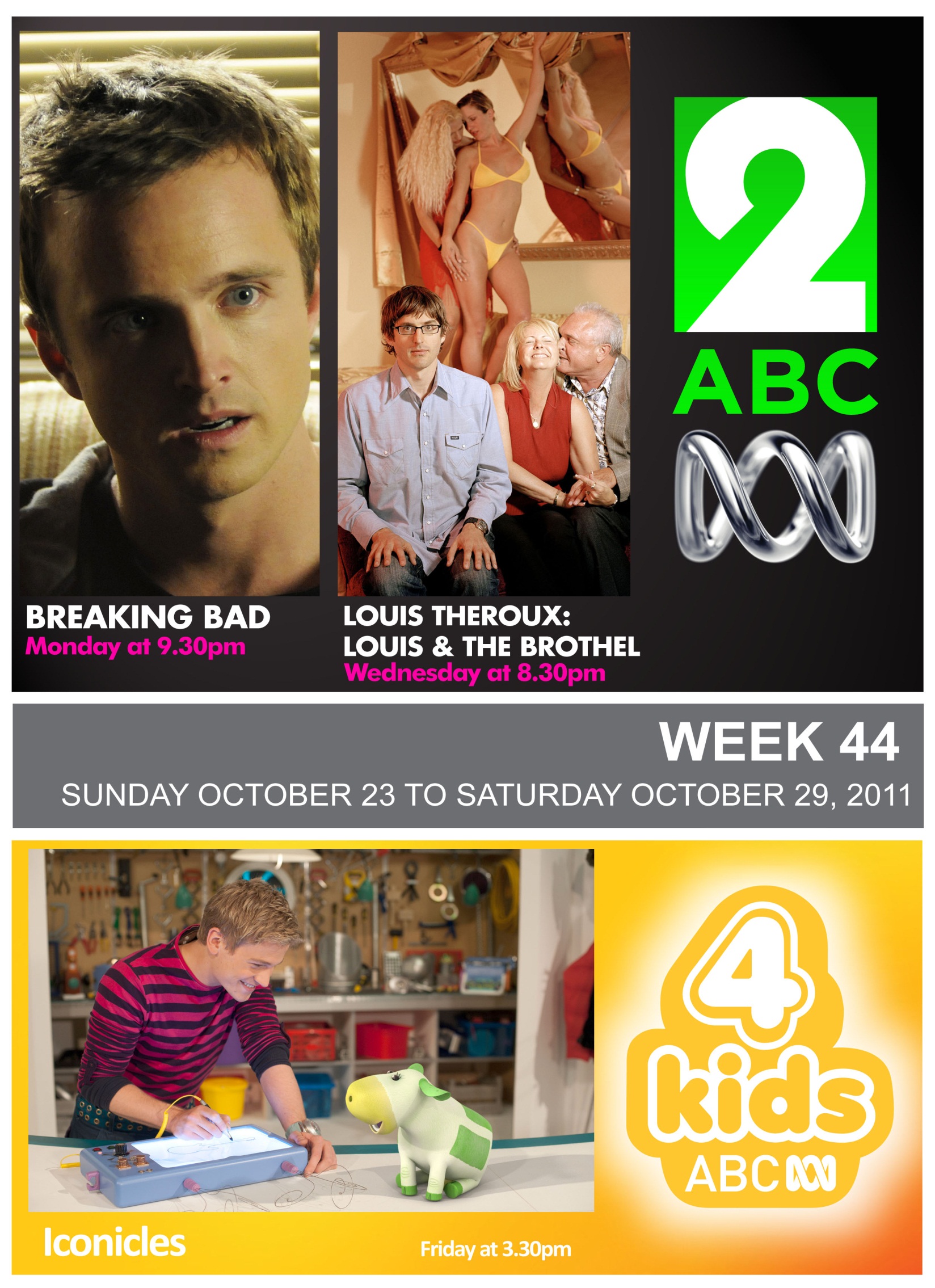 IndexProgram Highlights	1Sunday Best: Teenage Paparazzo	1Haven: Butterfly	2Breaking Bad: Sunset	3Pete Versus Life	4Louis Theroux: Louis & The Brothel	5Kill It, Cut It, Use It	6Bad Guys Dead Ahead	7The Bazura Project	8Iconicles: My Ball, Your Ball	9Friday Night Lights: Upping The Ante	10Watch Out For...	11triple j presents: Art Vs Science	11Movie: The Tenant	12Amendments	13Program Guide	15Sunday, 23 October 2011	15Monday, 24 October 2011	19Tuesday, 25 October 2011	24Wednesday, 26 October 2011	29Thursday, 27 October 2011	33Friday, 28 October 2011	38Saturday, 29 October 2011	42Marketing Contacts	46Program HighlightsSunday8:30pmSunday Best: Teenage PaparazzoSunday, 23 October 2011PRODUCTION DETAILS:Director/Producer: Adrian Grenier, Producer: Matthew Cooke, Teenage Paparazzo (2010) is a Reckless Production film in association with Jloar Productions and Bert Marcus Productions.Monday8:30pmHaven: ButterflyMonday, 24 October 2011PRODUCTION DETAILS:Executive Producer: David MacLeod; Director: Adam Kane; Written by Sam Ernst & Jim Dunn. An E1 Television/Big Motion Pictures production.Monday9:30pmBreaking Bad: SunsetMonday, 24 October 2011PRODUCTION DETAILS:Sony Pictures Television - directed and written by: John Shiban.Tuesday9:00pmPete Versus LifeTuesday, 25 October 2011PRODUCTION DETAILS:Objective Productions an All3 Media Company. Writers: Bert Tyler-Moore & George Jeffrie. Producer: Phil Clarke. Executive Producers: Ben Farrell & Andrew Newman.Wednesday8:30pmLouis Theroux: Louis & The BrothelWednesday, 26 October 2011 						 FinalPRODUCTION DETAILS:A BBC production Executive Producer Nick Mirsky.Wednesday9:30pmKill It, Cut It, Use ItWednesday, 26 October 2011						New SeriesPRODUCTION DETAILS:Series Producer: Clare Mottershead; Presenter: Julia Bradbury; Executive Producer: Mark Roberts. Kill It, Cut It, Use It is a BBC Production.Thursday7:30pmBad Guys Dead AheadThursday, 27 October 2011PRODUCTION DETAILS:Produced, directed and filmed by Chris Terrill for Uppercut Films.Thursday9:00pmThe Bazura ProjectThursday, 27 October 2011PRODUCTION DETAILS:Written and Presented by Lee Zachariah and Shannon Marinko; Directed by Tim Egan; Produced by Selin Yaman; Executive Producer ABC: Kath Earle.Friday3:30pmIconicles: My Ball, Your BallFriday, 28 October 2011							New SeriesPRODUCTION DETAILS:Iconicles Ltd Production.Friday8:30pmFriday Night Lights: Upping The AnteFriday, 28 October 2011PRODUCTION DETAILS:Executive Producers: Peter Berg, Brian Grazer, David Nevins and Sarah Aubrey. Imagine Entertainment, NBC Universal Television Studio and Film 44.Watch Out For...Tuesday, 25 October 201110:15pmtriple j presents: Art Vs Sciencetriple J does live music better than anyone else in the country. They've been broadcasting live gigs across the airwaves on Live At The Wireless for as long as anyone can remember, providing front-row seats to some of the hottest gigs in the country by bringing them direct to the telly.This week, triple j presents Art Vs Science. For a band this youthful, the group perform like seasoned professionals when they play a blistering set at triple j's One Night Stand in Tumby Bay.As the sun goes down, Art Vs Science show off their musical skills beyond the trademark keyboard and samplers. The standout guitar solo in 'Parlez-vous Francais?' whips the audience to hysterical levels of excitement, and they finish off with the bone rattling synth riff from 'Magic Fountain'. http://abc.net.au/iview/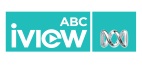 Saturday, 29 October 20118:30pmMovie: The TenantTrelkovsky is a naturalised Frenchman in his early thirties who works as a clerk in an archive. He is very shy, awkward and ill at ease with strangers.He comes to inspect an apartment in a run-down quarter of Paris. A grouchy concierge shows him dingy, sparsely furnished quarters on the third floor and volunteers the information that the previous tenant, a Mlle. Simone Choule, threw herself out of the window two days before.Mr. Zy, the building’s landlord, is willing to rent the apartment to Trelkovsky for a premium, provided Mille. Choule does not recover and return. Trelkovsky later learns that Mlle. Choule has died.Hurrying back to the apartment he makes a deal with Mr. Zy, assuring him that he is a bachelor, lives quietly, will not make any noise.After he moves his meagre belongings into the apartment, Trelkovsky invites two of his office colleagues to a house warming. The noise they make outrages the neighbours and their host nervously ushers them out.The next day Monsieur Zy warns Trelkovsky about the disturbance. The clerk becomes so obsessed with keeping quiet that he walks about on tip-toe and watches his television without sound.One evening Madame Gaderian, a tearful neighbour, comes to see him. She tells him she is being forced to vacate the building because of mysterious complaints that she has caused noise. She plants the idea in Trelkovsky’s mind that Madame Dioz, a bizarre scornful neighbour, is in league with his imperious landlord Monsieur Zy and others in the building. Now he believes they all have driven Mlle. Choule to suicide. Slowly he becomes convinced that they are trying to turn him into a reincarnation of the previous tenant and drive him to a similar fate.Directed by Roman Polanski, The Tenant stars Roman Polanski, Isabelle Adjani, Shelly Winters and Melvin Douglas. http://abc.net.au/iview/AmendmentsWednesday September 27Insert classification:8.30pm	Good Game(M*Violence)Wednesday September 28Amend program start time:10.30pm	The Graham Norton ShowAmend program start time:12.20am	Inside The Actors Studio: Danny De VitoAmend program start time:1. 05am	Later... With Jools HollandSunday October 02Insert classification:9.50pm	The Jonathan Ross Show(PG)Monday October 03Insert classification:8.30pm	Father And Son(M*Coarse language, sexual references, violence)Tuesday October 04Insert classification:9.00pm	twentysomething(M*Coarse language)Insert classification:9.30pm	Sanctuary: One Night(M*Violence)Wednesday October 05Insert classification:8.30pm	Louis Theroux: Behind Bars(M*Adult themes, coarse language, nudity)Insert classification:9.30pm	Kill It, Cook It, Eat It: Fast Food(PG*Animal treatment that may concern some viewers)Thursday October 06Insert classification:10.05pm	twentysomething(M*Coarse language)Friday October 07Insert classification:8.30pm	Friday Night Lights: Nevermind(M*Sexual references)Insert classification:10.15pm	Crownies(M*Coarse language)Monday October 10Insert classification:9.30pm	Breaking Bad(MA*Drug references)Tuesday October 18Insert classification:9.00pm	Pete Versus Life(M*Coarse language, sexual references)Insert classification:10.15pm	triple j presents: Foster The People(G)Wednesday October 19Insert classification:8.30pm	Louis Theroux: A Place For Paedophiles(M*Adult themes, sexual references)Insert classification:9.30pm	Kill It, Cook It, Eat It: Choice Cuts(PG*Animal treatment that may concern some viewers)Thursday October 20Insert classification:9.00pm	The Bazura Project(M*Frequent coarse language, sexual references, violence)Insert classification:11.50pm	Pete Versus Life(M*Coarse language, sexual references)Friday October 21Insert classification:8.30pm	Friday Night Lights: Little Girl I Wanna Marry You(M*Drug references)Saturday October 22Insert classification:8.30pm	Movie: Long Day’s Journey Into Night(PG)Program GuideSunday, 23 October 2011Monday, 24 October 2011Tuesday, 25 October 2011Wednesday, 26 October 2011Thursday, 27 October 2011Friday, 28 October 2011Saturday, 29 October 2011Sunday nights on ABC2 are the home of Sunday Best, an outstanding collection of game-changing and thought-provoking feature length documentaries. We've done the work to bring you the best must-see intelligent docos that are just 2 good to miss.Put on your Sunday Best...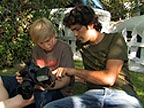 Teenage Paparazzo documents the true story of a relationship between a 14-year-old paparazzo (Austin Visschedyk) and Adrian Grenier, the star of the HBO series Entourage.Inspired by a chance encounter with Visschedyk during a night out, Grenier (who previously directed the documentary Shot in the Dark) decides, for a change, to turn the cameras on the paparazzi in an effort to document this unique teenager's world.But the actor/director soon finds the project turning into a personal challenge as Grenier is forced to take responsibility for his influence on his subject's life. As Visschedyk succumbs to the lure of fame, Grenier sets out to understand what makes the lure so powerful - hoping that he and Austin can find something more authentic than the relationship of mutual exploitation that now exists between them.Teenage Paparazzo contextualises this vivid story of their relationship using interviews with various people who understand both the perks and consequences of media exposure - from psychologists and historians to celebrities (including Matt Damon, Eva Longoria, Paris Hilton, Alec Baldwin and Whoopi Goldberg), as well as critics, fans, bloggers, publishers and tabloid writers. http://abc.net.au/iview/http://www.abc.net.au/tv/programs/sundaybest.htmHaven in Maine, USA, appears to be just another lively, New England seaside town, complete with quaint shops, scenic beaches and a busy harbour.However, when FBI Agent Audrey Parker (Emily Rose) arrives on a routine case, she encounters the mysterious underside of Haven. She discovers that certain people in Haven are supernatural in a way that can't be controlled.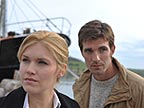 Audrey remains in Haven to follow up on a clue to her own orphan past. An old photo from the local newspaper, of the infamous ‘Colorado Kid’ crime scene, reveals a woman who could be her mother.After she investigates seemingly random, dangerous acts that occur around town, Audrey is herself targeted. She and Detective Nathan Wuornos (Lucas Bryant), must race to figure what the connection could be, and who or what might be making them happen. http://abc.net.au/iview/After committing a double murder at a New Mexico reservation where they are hiding, the drug-cartel's hit men - the Cousins - stake-out the fast food outlet owned by drug king-pin, Gus.Meanwhile, Hank (Dean Norris) tries to get his boss to OK a wiretap on the house where he suspects Jesse (Aaron Paul) and his pals are planning to restart their drug business.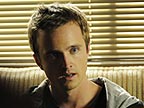 Skyler (Anna Gunn) meanwhile, asks Walt (Bryan Cranston) about his sudden change of heart about the divorce - and then warns him against using his drug proceeds to support her and their kids. Walt dismisses her concerns, buys himself a new condo and arrives for his first day of work at Gus's state-of-the-art drug lab where he is met by his eager and accomplished assistant, Gale Boetticher (David Costabile).As Walt and Gale bond over their shared love of chemistry, Hank zealously continues his unauthorised stakeout. Hank’s wife, Marie (Betsy Brandt), is worried about Hank's state of mind and suggests that her husband ask Walt for information about Jesse as he was once a student at Walt's school.But after Hank asks him if Jesse owns an RV, Walt realises that both he and his former partner are in deep trouble and calls lawyer Saul Goodman (Bob Odenkirk) for help.Walt tracks the mobile drug lab to an auto tow yard and delivers the commandeered RV to a wrecking yard to have it destroyed. However, when Jesse arrives to stop him, Walt realises that he's been followed by Hank. So, as Walt and Jesse stay locked quietly inside the RV, the wrecking yard owner demands to see a search warrant. http://abc.net.au/iview/Pete Griffith (Rafe Spall) is a struggling young sports writer. Pete's an average guy, a little selfish perhaps, but nothing out of the ordinary.  However, his life is commented on as if it was an exciting major sporting event by two commentators who also employ explanatory sport style graphics.This week Pete goes to a party where Jake (Daniel Ings), a friend but also a rival, reveals an intimate detail about his sex life. Pete promises to keep it a secret and then proceeds to tell everyone.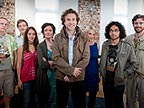  http://abc.net.au/iview/Intrepid TV host Louis Theroux reveals the inside story of day-to-day life in one of America's largest legal brothels. Over six weeks of a summer, Louis moved in with Lance and Susan, the brothel owners, and the working girls at the newly opened Wild Horse Resort and Spa, Reno, in the state of Nevada.As he quickly becomes entwined in the lives of the prostitutes, Louis soon realises that it's not only the men who are paying a price for sex.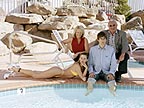 The early enthusiasm of 19-year-old new girl Emily - who insists she's just in it for the sex - rapidly dwindles as the days go by. Belle, who is 21 but looks 12, has become a favourite amongst the paedophiles that visit the house, and Haley, perhaps the brightest and the most complex of the working girls, struggles with alcoholism as she contemplates a life outside prostitution.But for owners Lance and Susan, the four million dollar bordello is the realisation of a dream. The two met when Susan worked as a prostitute and Lance became one of her regular clients. They hope they've created a house of love, providing unsurpassed luxury and service, but also a place that offers the girls an opportunity to develop a life beyond a career in prostitution.In Louis's typical style, the documentary is non-judgemental, amusing and all the more revealing for its gentle prodding. What is uncovered raises questions and challenges preconceptions about the world's oldest profession. http://abc.net.au/iview/In Kill It, Cut It, Use It presenter Julia Bradbury is joined by young consumers to uncover the surprising animal origins of many of our favourite things, as they follow the transformation of each body part from abattoir to shop floor. Each week Julia looks at a different animal and how we, sometimes unwittingly, use the parts of it not fit for human consumption in our everyday lives.In this opening program, Julia discovers how the inedible parts of a cow can be turned into everything from flash car seats and tennis rackets to fashionable fastenings and posh plates.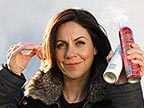  http://abc.net.au/iview/Hunting for drug smugglers in the Caribbean Sea, the ageing British Navy warship HMS Manchester has not had much luck so far.Morale on board has taken a dive with the crew desperate for a bust. An American surveillance aircraft reports seeing a fishing vessel behaving suspiciously, so Manchester hunts it down covertly. Tensions rise as all the details for the ‘bust' are mapped carefully so nothing can thwart their efforts to bring the suspected drug smugglers to justice.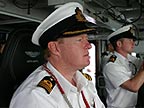 In the pitch darkness, the 5000-tonne warship silently stalks the fishermen, watching through thermal cameras and waiting for the right moment to pounce.Suddenly, the crew on the fishing vessel seem to panic and frantically start throwing large packages over the side.Are they ditching cocaine? http://abc.net.au/iview/The Bazura Project is a six-part comedy series about Australia's number one, non-sports-related pastime: the movies.To ensure complete public outrage and therefore maximum publicity, hosts Shannon Marinko and Lee Zachariah present their ‘Guide to Sinema’, exploring the six incorrigible ingredients that make movies the enjoyable scourge on society they are today: Sex, Violence, Money, Profanity, Drugs and Fame.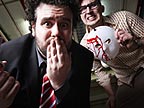 This week, The Bazura Project gets high on the most controversial of all cinematic substances: drugs. Shannon and Lee look at drugs through the ages, from historical depictions of heroin addicts to cigarettes in the age of political correctness.Lee tells his therapist about his growing addiction to drug films, as Shannon finds four forgotten films that have remained uncovered until now. Together, they travel to the future to see if the movies correctly predicted what drug abuse would look like to our descendants, fill the audience in on how they can create their very own film about addiction, and present an award to the film that defined drugs in cinema. http://abc.net.au/iview/http://www.abc.net.au/tv/programs/bazuraproject.htmAimed at older pre-schoolers, Iconicles takes the audience on a journey of exploration and discovery. The vibrant, animated worlds of the 'Iconicles' has been discovered by the host, Nat, a clever and charismatic young explorer, who has come across them by way of his latest invention: a remarkable, interactive screen he has named ‘The Iconi-Screen’.With a sweep of Nat's hand we are instantly transported into one of four distinctive animated worlds populated by comical, colourful animated characters.  Where else could you meet a Samba-dancing crab, a juggling squirrel or a grumpy rhino?  And, much to Nat's surprise, the Icon-Screen does far more than he first thought when he discovers that it can become a two-way portal that allows the animated characters to leap right through the screen and burst out into his world!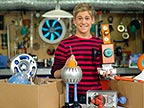 EP 1 - My Ball Your Ball: Friday October 28 at 3.30pm on ABC4KidsWhile Splish and Splash are playing water games at The Water's Edge, Salty discovers a bright red ball that has washed upon the shore. Salty won't let them play with his ball, so Splish and Splash make a large, round snowball of their own! Ultimately, Salty decides that he has triple the fun when he shares with Splish and Splash.  Meanwhile, Miss Moo visits Nat and they decide to try his latest invention - a transporter!EP 2 - Sleepover Showdown: Saturday October 29 at 3.30pm on ABC4KidsIn the wild wilderness, the animals are having so much fun together they decide to have a sleepover to continue the fun, but can't decide what kind of sleepover to have causing some problems in the group.  Meanwhile, Nat is having trouble keeping count of his collection of bottles.  He invites Skitter the squirrel to come over and help but Skitter may not prove to be the best assistant - especially when he discovers Nat's rare nut collection. http://abc.net.au/iview/All bets are off. The stakes are high on and off the field as the players prepare for their first playoff match. Coach Taylor (Kyle Chandler) struggles between preparing for the game and dealing with the situation with Smash (Gaius Charles) as the town of Dillon piles on the pressure.Relationships also begin to form as Tyra (Adrianne Palicki) and Julie (Aimee Teegarden) start an unlikely friendship and Riggins (Taylor Kitsch) reconnects with his estranged father. Jason (Scott Porter) and Lyla (Minka Kelly), on the other hand, have problems of their own as Buddy (Brad Leland) finds out news of their engagement. The Panthers have to put all problems aside as their post-season fate begins with this first very important game. 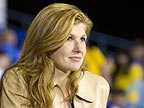  http://abc.net.au/iview/6:00amKingdom of Parimithi(CC,Repeat,G)6:05amDorothy the Dinosaur(CC,Repeat,G)6:15amBaby Antonio's Circus(Repeat,G)6:20amBlinky Bill(CC,Repeat,G)6:45amClassic Tales(CC,Repeat,G)6:50amThe Koala Brothers(CC,Repeat,G)7:00amLazyTown(CC,Repeat,G)7:25amChuggington(CC,Repeat,G)7:35amCanimals(Repeat)7:50amLittle Charley Bear(CC,Repeat,G)8:00amRastamouse(Repeat,G)8:15amThe Hive(CC,Repeat,G)8:30amSesame Street(CC,Repeat,G)9:00amBananas In Pyjamas(CC,Repeat,G)9:15amPeppa Pig(Repeat,G)9:20amPeppa Pig(CC,Repeat,G)9:25amMiffy And Friends(Repeat,G)9:30amBindi: The Jungle Girl(CC,Repeat,G)9:55amNelly And Caesar(CC,Repeat,G)10:05amPenelope(CC,Repeat,G)10:10amGuess With Jess(CC,Repeat,G)10:20amPinky Dinky Doo(CC,Repeat,G)10:35amThe Secret World Of Benjamin Bear(CC,Repeat,G)11:00amWaybuloo(CC,Repeat,G)11:20amRipples(Repeat,G)11:30amWow Wow Wubbzy(CC,Repeat,G)11:40amGuess With Jess(CC,Repeat,G)11:50amThis Is Emily Yeung(Repeat,G)12:00pmSesame Street(CC,Repeat,G)12:25pmHurray For Huckle!(CC,Repeat,G)12:50pmPororo The Little Penguin(Repeat,G)1:00pmMicroscopic Milton(Repeat,G)1:05pmThomas and Friends(CC,Repeat,G)1:15pmFluffy Gardens(CC,Repeat,G)1:20pmConnie The Cow(Repeat,G)1:30pmRastamouse(Repeat,G)1:45pmThe Hive(CC,Repeat,G)1:55pmFireman Sam(Repeat,G)2:10pmZigby(CC,Repeat,G)2:20pmBob The Builder: Project Build It(CC,Repeat,G)2:35pmMilly, Molly(CC,Repeat,G)2:45pmLunar Jim(CC,Repeat,G)2:55pmThis Is Emily Yeung(Repeat,G)3:05pmArthur(CC,Repeat,G)3:30pmMister Maker(CC,Repeat,G)3:50pmYo Gabba Gabba!(CC,Repeat,G)4:15pmdirtgirlworld(CC,Repeat,G)4:30pmFlorrie's Dragons(CC,Repeat,G)4:40pmDibo The Gift Dragon(CC,Repeat,G)4:50pmConnie The Cow(Repeat,G)5:00pmTimmy Time(Repeat,G)5:15pmRoary The Racing Car(CC,Repeat,G)5:25pmFireman Sam(Repeat,G)5:35pmLittle Princess(CC,Repeat,G)5:50pmBananas In Pyjamas(CC,Repeat,G)6:00pmMr Moon: Show And Tell(CC,Repeat,G)During this intergalactic animated series, Mr Moon and his friends, Silva and Gold Star, explore the universe on his superfast moon rocket.6:15pmFive Minutes More: My Own Special Picture(CC,Repeat,G)An art-loving Prince shows an artist and his sister that a picture can look like different things to different people.6:30pmIn The Night Garden: Hide And Seek(CC,Repeat,G)The Pontipines are playing a game of hide and seek with the Wottingers. The Pontipines hide whilst the Wottingers count.7:00pmAt The Movies(CC,Repeat)Join Margaret and David as they review the latest in cinema releases.7:30pmFake Or Fortune?: Homer(CC,Repeat,G)Journalist Fiona Bruce teams up with art expert Philip Mould to investigate mysteries behind paintings. The duo investigates a painting, by the famous American artist Homer, that was found near a rubbish tip.8:30pmSunday Best: Teenage Paparazzo(CC)The true story of a relationship between Alex, a 14-year-old paparazzo, and Adrian Grenier, the star of the HBO series Entourage. 10:05pmThe Jonathan Ross Show(CC,Repeat)Jonathan Ross presents an entertaining show featuring comedy, celebrity chat and the latest music.10:50pmNational Cultural Policy: In Conversation With Virginia Trioli(CC,Repeat)Virginia Trioli gathers a group of artists, arts administrators, arts educators and cultural theorists to discuss the development of a new national cultural policy.11:55pmArt Nation(CC,Repeat)Aviary is the latest work from dance maverick Phillip Adams and Ballet Lab. Premiering at the Melbourne Festival, Aviary is a riot of plumage and avian antics and a dance performance of uncommon adornment and flamboyance.12:20amAbsolutely Fabulous: Paris(CC,Repeat,PG)A photo shoot in Paris gives Patsy the chance to re-live her modelling days but it is not quite the glamorous trip down memory lane she expected. CAST: Jennifer Saunders, Joanna Lumley12:55amSaturday(CC,Repeat,PG)A shearer and his family leave for the week's big event - a Saturday visit to the nearest town, Lake Cargelligo. This film captures all the atmosphere of a weekly ritual repeated in country towns across Australia.1:20amUS '83 Festival: Day 3(CC,Repeat,G)A solid music retrospective, including interviews and concert excerpts. Featuring international and Australian artists.2:00amPrograms resume at 6am6:00amKingdom of Parimithi(CC,Repeat,G)6:05amDorothy the Dinosaur(CC,Repeat,G)6:15amBaby Antonio's Circus(Repeat,G)6:20amBlinky Bill(CC,Repeat,G)6:45amClassic Tales(CC,Repeat,G)6:50amThe Koala Brothers(CC,Repeat,G)7:00amLazyTown(CC,Repeat,G)7:25amChuggington(CC,Repeat,G)7:35amCanimals(Repeat)7:50amLittle Charley Bear(CC,Repeat,G)8:00amRastamouse(Repeat,G)8:15amThe Hive(CC,Repeat,G)8:30amSesame Street(CC,Repeat,G)9:00amBananas In Pyjamas(CC,Repeat,G)9:15amPeppa Pig(Repeat,G)9:20amPeppa Pig(CC,Repeat,G)9:25amMiffy And Friends(Repeat,G)9:30amPlay School(CC,Repeat,G)10:00amWiggly Waffle(G)Zoo Mix(CC,Repeat,G)Postman Pat(CC,Repeat,G)Dorothy the Dinosaur(CC,G)Poko(Repeat,G)Baby Antonio's Circus(Repeat,G)Wiggle And Learn(CC,Repeat,G)11:00amWaybuloo(CC,Repeat,G)11:20amRipples(Repeat,G)11:30amWow Wow Wubbzy(CC,Repeat,G)11:40amGuess With Jess(CC,Repeat,G)11:50amThis Is Emily Yeung(Repeat,G)12:00pmSesame Street(CC,Repeat,G)12:25pmHurray For Huckle!(CC,Repeat,G)12:50pmPororo The Little Penguin(Repeat,G)1:00pmMicroscopic Milton(Repeat,G)Final1:05pmThomas and Friends(CC,Repeat,G)Final1:15pmFluffy Gardens(CC,Repeat,G)Final1:20pmConnie The Cow(Repeat,G)1:30pmRastamouse(Repeat,G)1:45pmThe Hive(CC,Repeat,G)1:55pmFireman Sam(Repeat,G)2:10pmZigby(CC,Repeat,G)2:20pmBob The Builder: Project Build It(CC,Repeat,G)2:35pmMilly, Molly(CC,Repeat,G)2:45pmLunar Jim(CC,Repeat,G)2:55pmThis Is Emily Yeung(Repeat,G)3:05pmArthur(CC,Repeat,G)3:30pmMister Maker(CC,Repeat,G)3:50pmYo Gabba Gabba!(CC,Repeat,G)4:15pmdirtgirlworld(CC,Repeat,G)4:30pmPlay School(CC,Repeat,G)5:00pmTimmy Time(Repeat,G)5:15pmRoary The Racing Car(CC,Repeat,G)5:25pmFireman Sam(Repeat,G)5:35pmLittle Princess(CC,Repeat,G)5:50pmBananas In Pyjamas(CC,Repeat,G)6:00pmMr Moon: Tell A Story(CC,Repeat,G)During this intergalactic animated series, Mr Moon and his friends, Silva and Gold Star, explore the universe on his superfast moon rocket.6:15pmFive Minutes More: I Can't Go To Sleep(CC,Repeat,G)Little William's parents tried all sorts of things to help him settle at night, but it wasn't until they told him a story that William fell into a lovely, deep sleep.6:30pmIn The Night Garden: What Loud Music, Tombliboos!(CC,Repeat,G)The Night Garden explores the magical place that exists between waking and sleeping in a child's imagination.7:00pmSpicks And Specks(CC,Repeat,PG)The world of music exposed like never before. Comedian Adam Hills leads two teams through different rounds of music-related riddles and games.7:30pmJimmy's Food Factory: Breakfast(CC,Repeat,G)Jimmy Doherty unpacks the science behind the food items we buy. Working from a makeshift science lab inside a barn, he carries out experiments to uncover the secrets of food technology.8:00pmOutnumbered(CC,Repeat,PG)Mum and Dad attempt to ban TV and try to spend a Sunday playing good old fashioned parlour games instead. CAST: Claire Skinner8:30pmHaven: Butterfly(CC)After investigating seemingly random, dangerous acts, FBI Agent Audrey Parker is herself targeted. Audrey and Detective Nathan Wuornos must figure out the connection and who or what is making them happen. CAST: Emily Rose9:30pmBreaking Bad: Sunset(CC)Skyler warns Walt against using his drug proceeds to support her and the kids but he dismisses her concerns, buys himself a new condo, and arrives for his first day of work at Gus's state-of-the-art lab: CAST: Bryan Cranston10:15pmThe Graham Norton Show: Matt Le Blanc, David Mitchell, Mary Portas, Donald Sutherland(CC,Repeat,M,Coarse Language, Sexual References)Graham Norton presents his unique celebrity chat show focusing on the people, trends, stories and pop culture that interest him most, featuring trademark Norton comedy monologues and celebrity chat.11:05pmThe Prisoner: Schizoid(CC,Repeat,PG)Six's memory from his 'real life' is becoming clearer as his treacherous relationship with Two becomes even more strained. CAST: Ruth Wilson, Sir Ian McKellen11:50pmGimme, Gimme, Gimme: Lollipop Man(CC,Repeat,M,Sexual References)Tom lands a role in 'The Life Cycle Of The Salmon' and hopes the play could finally be his big break. As nerves start to get the better of him, he asks Linda to join him in the dressing room. CAST: James Dreyfus12:20amExtras: Sam(CC,Repeat,PG)Armed with capsicum spray, truncheons and two-way radios, Andy and Maggie find themselves on the film set with Hollywood A-lister and super cool action man, Samuel L Jackson. CAST: Ricky Gervais, Ashley Jensen12:50amtriple j presents: NAIDOC Special(CC,Repeat,G)triple j presents NAIDOC week special.1:20amLondon Live: Air, Robin Thicke, Klaxons, Editors(CC,Repeat,G)Recorded in London's flamboyant, stylish and historic music venue KOKO, London Live showcases the biggest and best album releases. This episode features Air, Robin Thicke, Klaxons and Editors.1:45amPrograms resume at 6am6:00amKingdom of Parimithi(CC,Repeat,G)Final6:05amDorothy the Dinosaur(CC,Repeat,G)6:15amBaby Antonio's Circus(Repeat,G)6:20amBlinky Bill(CC,Repeat,G)6:45amClassic Tales(CC,Repeat,G)6:50amThe Koala Brothers(CC,Repeat,G)7:00amLazyTown(CC,Repeat,G)7:25amChuggington(CC,Repeat,G)7:35amCanimals(Repeat)7:50amLittle Charley Bear(CC,Repeat,G)8:00amRastamouse(Repeat,G)8:15amThe Hive(CC,Repeat,G)8:30amSesame Street(CC,Repeat,G)9:00amBananas In Pyjamas(CC,Repeat,G)9:15amPeppa Pig(Repeat,G)9:20amPeppa Pig(CC,Repeat,G)9:25amMiffy And Friends(Repeat,G)9:30amPlay School(CC,Repeat,G)10:00amWiggly Waffle(G)Zoo Mix(CC,Repeat,G)Postman Pat(CC,Repeat,G)Dorothy the Dinosaur(CC,G)Poko(Repeat,G)Baby Antonio's Circus(Repeat,G)Wiggle And Learn(CC,Repeat,G)11:00amWaybuloo(CC,Repeat,G)11:20amRipples(Repeat,G)11:30amWow Wow Wubbzy(CC,Repeat,G)11:40amGuess With Jess(CC,Repeat,G)11:50amThis Is Emily Yeung(Repeat,G)12:00pmSesame Street(CC,Repeat,G)12:25pmHurray For Huckle!(CC,Repeat,G)12:50pmPororo The Little Penguin(Repeat,G)1:00pmChuggington(CC,Repeat,G)1:10pmFlorrie's Dragons(CC,Repeat,G)1:20pmConnie The Cow(Repeat,G)1:30pmRastamouse(Repeat,G)1:45pmThe Hive(CC,Repeat,G)1:55pmFireman Sam(Repeat,G)2:10pmZigby(CC,Repeat,G)2:20pmBob The Builder: Project Build It(CC,Repeat,G)2:35pmMilly, Molly(CC,Repeat,G)2:45pmLunar Jim(CC,Repeat,G)2:55pmThis Is Emily Yeung(Repeat,G)3:05pmArthur(CC,Repeat,G)3:30pmMister Maker(CC,Repeat,G)3:50pmYo Gabba Gabba!(CC,Repeat,G)4:15pmdirtgirlworld(CC,Repeat,G)4:30pmPlay School(CC,Repeat,G)5:00pmTimmy Time(Repeat,G)5:15pmRoary The Racing Car(CC,Repeat,G)5:25pmFireman Sam(Repeat,G)5:35pmLittle Princess(CC,Repeat,G)5:50pmBananas In Pyjamas(CC,Repeat,G)6:00pmMr Moon: Surprise Plan(CC,Repeat,G)During this intergalactic animated series, Mr Moon and his friends, Silva and Gold Star, explore the universe on his superfast moon rocket.6:15pmFive Minutes More: The Three Musicians(CC,Repeat,G)Once upon a time there were 3 musicians - a strummer, a tooter and a shaker. The shaker so loved shaking that she would not stop, much to the annoyance of her fellow musicians.6:30pmIn The Night Garden: Where Can Igglepiggle Have A Rest?(CC,Repeat,G)Upsy Daisy is riding in the Ninky Nonk when she sees her bed. She gets off the Pinky Ponk and decides to have a rest in her bed.7:00pmSpicks And Specks(CC,Repeat,PG)The world of music exposed like never before. Comedian Adam Hills leads two teams through different rounds of music-related riddles and games.7:30pmDirty Jobs: Geoduck Farmer(CC,Repeat,G)Grimy, gritty, gooey and just plain gross, this series gets down and disgusting as host Mike Rowe isn't afraid of getting his hands dirty as he travels around America, showing off some really dirty jobs.8:30pmGood Game(CC)Join Bajo and Hex as they bring you all the latest news and events, reviews, animations and interviews from the wonderful world of gaming.9:00pmPete Versus Life(CC)Pete goes to a party where Jake, a friend but also a rival, reveals an intimate detail about his sex life. Pete promises to keep it a secret and then proceeds to tell everyone. CAST: Rafe Spall, Daniel Ings9:30pmSanctuary: Awakening(CC)Magnus and Tesla investigate a former Praxian stronghold and realise they may have unintentionally stumbled upon secrets to the Vampiris race. CAST: Amanda Tapping Jonathon Young10:15pmtriple j presents: Art Vs Science(CC)As the sun goes down on triple j's One Night Stand in Tumby Bay, Art Vs Science show off their musical skills beyond the trademark keyboard and samplers. 10:45pmThe Graham Norton Show: Diddy, Vince Vaughan, Sarah Milligan(CC,Repeat,PG)Graham Norton presents his unique celebrity chat show focusing on the people, trends, stories and pop culture that interest him most, featuring trademark Norton comedy monologues and celebrity chat.11:30pmThe Bazura Project(CC,Repeat,M,Contains frequent coarse language, nudity, sexual references, Sex Scenes)Guide To Sinema. Shannon and Lee look at how profanity has been expressed in movies, from made-up swears to the worst of all blasphemy, and instruct you on how best to use profanity in a film.12:05amArrested Development: Not Without My Daughter(CC,Repeat,PG)Michael decides that it's time to retire a long-running joke involving George-Michael and 'Take Your Daughter To Work Day', so he brings Maeby along for the ride instead. CAST: Jason Bateman12:25amExtras: Patrick(CC,Repeat,M,Coarse Language)Andy befriends Patrick Stewart from Star Trek fame in an effort to get his script noticed. CAST: Ricky Gervais, Ashley Jensen1:00amLove Soup: Home(CC,Repeat,M,Sexual References)FinalAlice is still unattached and undaunted as she continues to navigate the treacherous waters of Love in a world where sense and sensitivity seem to have become largely unfashionable. CAST: Tamsin Greig1:30amLondon Live: The Enemy, Fergie, Albert Hammond Jnr, Rufus Wainwright(CC,Repeat,G)Recorded in London's flamboyant, stylish and historic music venue KOKO, London Live showcases the biggest and best album releases. This episode features The Enemy, Fergie, Albert Hammond Jnr, and Rufus Wainwright.1:55amPrograms resume at 6am6:00amFive Minutes More(CC,Repeat,G)6:05amDorothy the Dinosaur(CC,Repeat,G)6:15amBaby Antonio's Circus(Repeat,G)6:20amBlinky Bill(CC,Repeat,G)6:45amClassic Tales(CC,Repeat,G)6:50amThe Koala Brothers(CC,Repeat,G)7:00amLazyTown(CC,Repeat,G)7:25amChuggington(CC,Repeat,G)7:35amCanimals(Repeat)7:50amLittle Charley Bear(CC,Repeat,G)8:00amRastamouse(Repeat,G)8:15amThe Hive(CC,Repeat,G)8:30amSesame Street(CC,Repeat,G)9:00amBananas In Pyjamas(CC,Repeat,G)9:15amPeppa Pig(Repeat,G)9:20amPeppa Pig(CC,Repeat,G)9:25amMiffy And Friends(Repeat,G)9:30amPlay School(CC,Repeat,G)10:00amWiggly Waffle(G)Zoo Mix(CC,Repeat,G)Postman Pat(CC,Repeat,G)Dorothy the Dinosaur(CC,G)Poko(Repeat,G)Baby Antonio's Circus(Repeat,G)Wiggle And Learn(CC,Repeat,G)11:00amWaybuloo(CC,Repeat,G)11:20amRipples(Repeat,G)11:30amWow Wow Wubbzy(CC,Repeat,G)11:40amGuess With Jess(CC,Repeat,G)11:50amThis Is Emily Yeung(Repeat,G)12:00pmSesame Street(Repeat,G)12:25pmHurray For Huckle!(CC,Repeat,G)12:50pmPororo The Little Penguin(Repeat,G)1:00pmChuggington(CC,Repeat,G)1:10pmFlorrie's Dragons(CC,Repeat,G)1:20pmConnie The Cow(Repeat,G)1:30pmRastamouse(Repeat,G)1:45pmThe Hive(CC,Repeat,G)1:55pmFireman Sam(Repeat,G)2:10pmZigby(CC,Repeat,G)2:20pmBob The Builder: Project Build It(CC,Repeat,G)2:35pmMilly, Molly(CC,Repeat,G)2:45pmLunar Jim(CC,Repeat,G)2:55pmThis Is Emily Yeung(Repeat,G)3:05pmArthur(CC,Repeat,G)3:30pmMister Maker(CC,Repeat,G)3:50pmYo Gabba Gabba!(CC,Repeat,G)Final4:15pmdirtgirlworld(CC,Repeat,G)4:30pmPlay School(CC,Repeat,G)5:00pmTimmy Time(Repeat,G)5:15pmRoary The Racing Car(CC,Repeat,G)5:25pmFireman Sam(Repeat,G)5:35pmLittle Princess(CC,Repeat,G)5:50pmBananas In Pyjamas(CC,Repeat,G)6:00pmMr Moon: It Takes A Friend(CC,Repeat,G)FinalDuring this intergalactic animated series, Mr Moon and his friends, Silva and Gold Star, explore the universe on his superfast moon rocket.6:15pmFive Minutes More: Someone To Sing To Me(CC,Repeat,G)A young girl with a beautiful singing voice is asked to travel to the Emperor's castle to sing for him. But who will sing to her elderly father while she is away?6:30pmIn The Night Garden: Waving From The Ninky Nonk(CC,Repeat,G)Igglepiggle is taking a ride on the Ninky Nonk. Upsy Daisy then gets on, she and Igglepiggle wave to each other from their different carriages.7:00pmSpicks And Specks(CC,Repeat,PG)The world of music exposed like never before. Comedian Adam Hills leads two teams through different rounds of music-related riddles and games.7:30pmMega Builders: Moving Moutains(CC)A 'rescue tunnel' must be cut to free one of the world's largest machines stuck in the world's longest tunnel, the Gotthard Base Tunnel under the Swiss Alps, a key link in Europe's expanding high speed rail network.8:15pmOn Track: Clare Maguire(CC)This series focuses on artists as they record their biggest hits direct to vinyl at London's Metropolis Studios, followed by a cover version of a song that has inspired them.8:30pmLouis Theroux: Louis & The Brothel(CC)FinalIntrepid TV host Louis Theroux reveals the inside story of day-to-day life in one of America's largest legal brothels.9:30pmKill It, Cut It, Use It(CC)UK presenter Julia Bradbury is joined by young consumers to uncover the surprising animal origins of many of our favourite things, as they follow the transformation of each body part from abattoir to shop floor. 10:35pmThe Graham Norton Show: Kate Hudson, Russell Kane, Tinie Tempah(CC,Repeat,M,Sexual References)Graham Norton presents his unique celebrity chat show focusing on the people, trends, stories and pop culture that interest him most, featuring trademark Norton comedy monologues and celebrity chat.11:20pmFat And Fatter: Kuwait(CC,Repeat,PG)FinalBrits Carley Brookes and Darran Mansfield experience the ultra-lazy lifestyle of Kuwait's wealthy and gain an understanding of how new wealth has impacted on obesity. They are shocked after a visit to the diabetes clinic.12:15amInside The Actors Studio: Josh Brolin(CC,Repeat,PG)An interview series in a class of its own. James Lipton's studious research and curiosity inspire his guests to open up and confess their deepest thoughts about their craft. This episode features Josh Brolin.1:00amtriple j presents: Florence And The Machine(CC,Repeat,G)triple j presents Florence And The Machine.1:30amLondon Live: Mark Ronson, Biffy Clyro, Feist, Groove Armada(CC,Repeat,G)Recorded in London's flamboyant, stylish and historic music venue KOKO, London Live showcases the biggest and best album releases. This episode features Mark Ronson, Biffy Clyro, Feist and Groove Armada.2:00amPrograms resume at 6am6:00amFive Minutes More(CC,Repeat,G)6:05amDorothy the Dinosaur(CC,Repeat,G)6:15amBaby Antonio's Circus(Repeat,G)6:20amBlinky Bill(CC,Repeat,G)6:45amClassic Tales(CC,Repeat,G)6:50amThe Koala Brothers(CC,Repeat,G)7:00amLazyTown(CC,Repeat,G)7:25amChuggington(CC,Repeat,G)7:35amCanimals(Repeat)7:50amLittle Charley Bear(CC,Repeat,G)8:00amRastamouse(Repeat,G)8:15amThe Hive(CC,Repeat,G)8:30amSesame Street(CC,Repeat,G)9:00amBananas In Pyjamas(CC,Repeat,G)9:15amPeppa Pig(Repeat,G)9:20amPeppa Pig(CC,Repeat,G)9:25amMiffy And Friends(Repeat,G)9:30amPlay School(CC,Repeat,G)10:00amWiggly Waffle(G)Zoo Mix(CC,Repeat,G)Postman Pat(CC,Repeat,G)Dorothy the Dinosaur(CC,G)Poko(Repeat,G)Baby Antonio's Circus(Repeat,G)Wiggle And Learn(CC,Repeat,G)11:00amWaybuloo(CC,Repeat,G)11:20amRipples(Repeat,G)11:30amWow Wow Wubbzy(CC,Repeat,G)11:40amGuess With Jess(CC,Repeat,G)11:50amThis Is Emily Yeung(Repeat,G)12:00pmSesame Street(Repeat,G)12:25pmHurray For Huckle!(CC,Repeat,G)12:50pmPororo The Little Penguin(Repeat,G)1:00pmChuggington(CC,Repeat,G)1:10pmFlorrie's Dragons(CC,Repeat,G)1:20pmConnie The Cow(Repeat,G)1:30pmRastamouse(Repeat,G)1:45pmThe Hive(CC,Repeat,G)1:55pmFireman Sam(Repeat,G)2:10pmZigby(CC,Repeat,G)2:20pmBob The Builder: Project Build It(CC,Repeat,G)2:35pmMilly, Molly(CC,Repeat,G)2:45pmLunar Jim(CC,Repeat,G)2:55pmThis Is Emily Yeung(Repeat,G)3:05pmArthur(CC,Repeat,G)3:30pmMister Maker(CC,Repeat,G)Final3:55pmGrandpa In My Pocket(CC,Repeat,G)4:05pmShaun The Sheep(CC,Repeat,G)4:15pmdirtgirlworld(CC,Repeat,G)4:30pmPlay School(CC,Repeat,G)5:00pmTimmy Time(Repeat,G)5:15pmRoary The Racing Car(CC,Repeat,G)5:25pmFireman Sam(Repeat,G)5:35pmLittle Princess(CC,Repeat,G)5:50pmBananas In Pyjamas(CC,Repeat,G)6:05pmDriver Dan's Story Train: I Can Do, You Can Do(CC,Repeat,G)Everyone is welcome aboard the Story Train. The bright train carries new loveable characters and books led by the grown-up lion, Driver Dan.6:15pmFive Minutes More: Cooking Up A Storm(CC,Repeat,G)The Captain and his First Mate love two things - to dance the hornpipe, and to eat! But the more they eat, the less dancing they can do.6:30pmIn The Night Garden: Where Did Makka Pakka's Sponge Go?(CC,Repeat,G)Makka Pakka is out walking in the garden. He trips over a stone and his sponge goes flying. It lands right in Upsy Daisy's megaphone.7:00pmSpicks And Specks(CC,Repeat,PG)The world of music exposed like never before. Comedian Adam Hills leads two teams through different rounds of music-related riddles and games.7:30pmBad Guys Dead Ahead(CC)The ageing British warship HMS Manchester has not had much luck tracking down drug smugglers in the Caribbean Sea, but then a fishing vessel is seen behaving suspiciously and they swoop on it in the dead of night.8:30pmArrested Development: Let Them Eat Cake(CC)Michael learns the real secret behind the Bluth Company's international accounts - his dad may have been illegally building houses similar to the one he lives in in Iraq. CAST: Jason Bateman9:00pmThe Bazura Project(CC)Shannon and Lee look at drugs in film through the ages, from historical depictions of heroin addicts to cigarettes in the age of political correctness. CAST: Lee Zachariah, Shannon Marinko9:30pmGruen Planet(CC,Repeat)Hosted by comedian Wil Anderson, Gruen Planet looks at the dark arts of spin, branding, advertising and image control.10:10pmThe Hamster Wheel(CC,Repeat)The Chaser team's take on the media and events of the week.10:40pmThe Graham Norton Show: Emily Blunt, The Wanted, Dame Helen Mirren, Ed Byrne(CC,Repeat,PG)Graham Norton presents his unique celebrity chat show focusing on the people, trends, stories and pop culture that interest him most, featuring trademark Norton comedy monologues and celebrity chat.11:25pmThe Vice Guide To Film: Mexican Narco Cinema(CC)Vice Magazine founder Shane Smith and Eddy Moretti explore film in places never seen before. Each episode comes from different countries with the film giving insight into the wider social and cultural backdrop of the country.11:50pmPete Versus Life(CC,Repeat)Pete goes to a party where Jake, a friend but also a rival, reveals an intimate detail about his sex life. Pete promises to keep it a secret and then proceeds to tell everyone. CAST: Rafe Spall, Daniel Ings12:20amBad Guys Dead Ahead(CC,Repeat)The ageing British warship HMS Manchester has not had much luck tracking down drug smugglers in the Caribbean Sea, but then a fishing vessel is seen behaving suspiciously and they swoop on it in the dead of night.1:05amtriple j presents: LCD Soundsystem(CC,Repeat,G)triple j presents LCD Soundsystem.1:35amLondon Live: Manic Street Preachers, Charlotte Gainsbourg, The Coral, Dizzee Rascal(CC,Repeat,PG)Recorded in London's flamboyant and historic music venue KOKO, London Live showcases the biggest and best album releases. This episode features Manic Street Preachers, Charlotte Gainsbourg, The Coral and Dizzee Rascal.2:05amPrograms resume at 6am6:00amFive Minutes More(CC,Repeat,G)6:05amDorothy the Dinosaur(CC,Repeat,G)6:15amBaby Antonio's Circus(Repeat,G)6:20amBlinky Bill(CC,Repeat,G)6:45amClassic Tales(CC,Repeat,G)6:50amThe Koala Brothers(CC,Repeat,G)7:00amLazyTown(CC,Repeat,G)7:25amChuggington(CC,Repeat,G)7:35amCanimals(Repeat)7:50amLittle Charley Bear(CC,Repeat,G)8:00amRastamouse(Repeat,G)Final8:15amThe Hive(CC,Repeat,G)8:30amSesame Street(CC,Repeat,G)9:00amBananas In Pyjamas(CC,Repeat,G)9:15amPeppa Pig(Repeat,G)9:20amPeppa Pig(CC,Repeat,G)9:25amMiffy And Friends(Repeat,G)9:30amPlay School(CC,Repeat,G)10:00amWiggly Waffle(G)Zoo Mix(CC,Repeat,G)Postman Pat(CC,Repeat,G)Dorothy the Dinosaur(CC,G)Poko(Repeat,G)FinalBaby Antonio's Circus(Repeat,G)FinalWiggle And Learn(CC,Repeat,G)Final11:00amWaybuloo(CC,Repeat,G)11:20amRipples(Repeat,G)11:30amWow Wow Wubbzy(CC,Repeat,G)11:40amGuess With Jess(CC,Repeat,G)11:50amThis Is Emily Yeung(Repeat,G)12:00pmSesame Street(Repeat,G)12:25pmHurray For Huckle!(CC,Repeat,G)12:50pmPororo The Little Penguin(Repeat,G)1:00pmChuggington(CC,Repeat,G)1:10pmFlorrie's Dragons(CC,Repeat,G)1:20pmConnie The Cow(Repeat,G)1:30pmRastamouse(Repeat,G)Final1:45pmThe Hive(CC,Repeat,G)1:55pmFireman Sam(Repeat,G)2:10pmZigby(CC,Repeat,G)2:20pmBob The Builder: Project Build It(CC,Repeat,G)2:35pmMilly, Molly(CC,Repeat,G)2:45pmLunar Jim(CC,Repeat,G)2:55pmThis Is Emily Yeung(Repeat,G)3:05pmArthur(CC,Repeat,G)3:30pmIconicles3:55pmGrandpa In My Pocket(CC,Repeat,G)4:05pmShaun The Sheep(CC,Repeat,G)4:15pmdirtgirlworld(CC,Repeat,G)4:30pmPlay School(CC,Repeat,G)5:00pmTimmy Time(Repeat,G)5:15pmRoary The Racing Car(CC,Repeat,G)5:25pmFireman Sam(Repeat,G)5:35pmLittle Princess(CC,Repeat,G)5:50pmBananas In Pyjamas(CC,Repeat,G)6:05pmDriver Dan's Story Train: All Play Together(CC,Repeat,G)Everyone is welcome aboard the Story Train. The bright train carries new loveable characters and books led by the grown-up lion, Driver Dan.6:15pmFive Minutes More: I Want A Frizzle(CC,Repeat,G)Young Zoopa wants a pet Frizzle and is overjoyed when she finds one. But looking after a Frizzle takes a lot of work.6:30pmIn The Night Garden: Ninky Nonk Dinner Swap(CC,Repeat,G)The Pontipines are taking their dinner for a walk in the garden.7:00pmSpicks And Specks(CC,Repeat,PG)The world of music exposed like never before. Comedian Adam Hills leads two teams through different rounds of music-related riddles and games.7:30pmRiver Monsters: Congo Killer(CC,Repeat,PG)Jeremy Wade travels to one of the few rivers left on earth that will still test a fisherman. The Congo, a river steeped in legends. Jeremy discovers that the truth is every bit as frightening as the myth. 8:30pmFriday Night Lights: Upping The Ante(CC)The stakes are high on and off the field as the players prepare for their first playoff match. Coach Taylor struggles between preparing for the game and dealing with the situation with Smash. CAST: Kyle Chandler9:20pmThe Slap: Connie(CC,Repeat)When Hector tells Connie that he regrets their affair, she tells Richie that Hector raped her. After finding a new love interest she is oblivious to the trouble her lie has created. CAST: Jonathan LaPaglia, Sophie Lowe10:20pmCrownies(CC,Repeat)Richard finds himself handling a trial at the last minute with only thirty hours to prepare. But after working all night his exhaustion makes him deal awkwardly and carelessly with the victim's family. CAST: Hamish Michael11:15pmThe Graham Norton Show: Sigourney Weaver, Prof. Brian Cox, Sandi Toksvig, Sugarland(CC,Repeat,PG)Graham Norton presents his unique celebrity chat show focusing on the people, trends, stories and pop culture that interest him most, featuring trademark Norton comedy monologues and celebrity chat.12:00amCold Feet(CC,Repeat,M,Sexual References)Rachel and Adam decide to see a specialist after Rachel's pregnancy false alarm; Jenny kicks Pete out of their house; David takes on a new community project; and Robert pursues Jenny relentlessly. CAST: Fay Ripley12:50amBlade Of The Immortal: Genius(CC,Repeat,M,Violence)Manji was a samurai bound to service an evil master. When he chose humanity over duty and murdered his lord, he was forced to kill 100 honest men. When he had no future but death, he was granted eternal life by an old mystic.1:20amThe Kids In The Hall: Death Comes To Town(CC,Repeat,M,Drug Use, Sexual References)With the trial underway another Shucktonite is found murdered. CAST: Dave Foley, Mark McKinney1:40amPrograms resume at 6am6:00amFive Minutes More(CC,Repeat,G)6:05amDorothy the Dinosaur(CC,Repeat,G)6:15amBaby Antonio's Circus(Repeat,G)6:20amBlinky Bill(CC,Repeat,G)6:45amClassic Tales(CC,Repeat,G)6:50amThe Koala Brothers(CC,Repeat,G)7:00amLazyTown(CC,Repeat,G)7:25amChuggington(CC,Repeat,G)7:35amCanimals(Repeat)7:50amLittle Charley Bear(CC,Repeat,G)8:00amOlivia(CC,Repeat,G)8:15amThe Hive(CC,Repeat,G)8:30amSesame Street(CC,Repeat,G)9:00amBananas In Pyjamas(CC,Repeat,G)9:15amPeppa Pig(Repeat,G)9:20amPeppa Pig(CC,Repeat,G)9:25amMiffy And Friends(Repeat,G)9:30amYo Gabba Gabba!(CC,Repeat,G)9:55amNelly And Caesar(CC,Repeat,G)10:05amPenelope(CC,Repeat,G)10:10amGuess With Jess(CC,Repeat,G)10:20amPinky Dinky Doo(CC,Repeat,G)10:35amThe Secret World Of Benjamin Bear(CC,Repeat,G)11:00amWaybuloo(CC,Repeat,G)11:20amRipples(Repeat,G)11:30amWow Wow Wubbzy(CC,Repeat,G)11:40amGuess With Jess(CC,Repeat,G)11:50amThis Is Emily Yeung(Repeat,G)12:00pmSesame Street(Repeat,G)12:25pmHurray For Huckle!(CC,Repeat,G)12:50pmPororo The Little Penguin(Repeat,G)1:00pmChuggington(CC,Repeat,G)1:10pmFlorrie's Dragons(CC,Repeat,G)1:20pmConnie The Cow(Repeat,G)1:30pmOlivia(CC,Repeat,G)1:45pmThe Hive(CC,Repeat,G)1:55pmFireman Sam(Repeat,G)2:10pmZigby(CC,Repeat,G)2:20pmBob The Builder: Project Build It(CC,Repeat,G)2:35pmMilly, Molly(CC,Repeat,G)2:45pmLunar Jim(CC,Repeat,G)2:55pmThis Is Emily Yeung(Repeat,G)3:05pmArthur(CC,Repeat,G)3:30pmIconicles3:55pmGrandpa In My Pocket(CC,Repeat,G)4:05pmShaun The Sheep(CC,Repeat,G)4:15pmdirtgirlworld(CC,Repeat,G)4:30pmFlorrie's Dragons(CC,Repeat,G)4:40pmDibo The Gift Dragon(CC,Repeat,G)4:50pmConnie The Cow(Repeat,G)5:00pmTimmy Time(Repeat,G)5:15pmRoary The Racing Car(CC,Repeat,G)5:25pmFireman Sam(Repeat,G)5:35pmLittle Princess(CC,Repeat,G)5:50pmBananas In Pyjamas(CC,Repeat,G)6:05pmDriver Dan's Story Train: Tallulah's Favourite Food(CC,Repeat,G)Everyone is welcome aboard the Story Train. The bright train carries new loveable characters and books led by the grown-up lion, Driver Dan.6:15pmFive Minutes More: The Queens Dance(CC,Repeat,G)When the Queen asks three famous dancers to create a brand new dance, the dancers cannot agree over whose dancing style is the best.6:30pmIn The Night Garden: Trubliphone Fun(CC,Repeat,G)Igglepiggle is out for a long walk, skipping through the garden. He goes so far that he gets lost! The Pontipines use the Trubliphone to get everyone to make even more noise so that Igglepiggle can follow the noise back.7:00pmMonkey Thieves: Urban Exile(CC)As Bipin and his splinter troop struggle to cope with rural life on the edge of the city, Galta Gang arch enemy Zamir revels in his new country lifestyle.7:30pmRome Wasn't Built In A Day(CC,Repeat)The project to build a Roman villa using only ancient tools and methods, is at halfway point. Artistic endeavours can take over from the functional for a while, bringing the workmen unusual pleasure. 8:15pmAt The Movies Shortcuts(CC)Join Margaret and David as they review the latest in cinema releases.8:30pmMovie: The Tenant(CC,1976)A displaced person becomes convinced that his fellow lodgers are out to murder him. DIR: Roman Polanski CAST: Roman Polanski, Isabelle Adjani (1976)10:30pmMovie: Day Of The Triffids(CC,Repeat,1963,PG)From the greatest science-fiction novel of all time! When a meteorite shower hits earth, Triffids - experimental plants that attack people - also arrive on earth. CAST: Howard Keel, Nicole Maurey DIR: Steve Sekely (1963)12:10amRize(CC,Repeat,M,Coarse Language)A documentary by renowned photographer and video clip maker David LaChapelle, which demonstrates the rise of 'clowning' and 'krumping', a startling new hip-hop dance subculture, which has grown beneath the mass-media's radar.1:35amLouis Theroux: Louis & The Brothel(CC,Repeat)Intrepid TV host Louis Theroux reveals the inside story of day-to-day life in one of America's largest legal brothels.2:35amPrograms resume at 6am